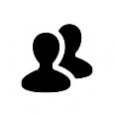 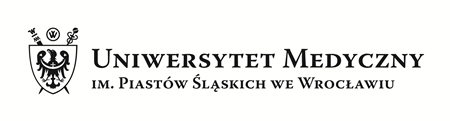 Załącznik nr 1 do „Procedury składania wniosków o zatrudnienie 
i przedłużenie umowy nauczyciela akademickiego po postępowaniu konkursowym oraz bez postępowania konkursowego”(załącznik zmieniony zarządzeniem 97/XVI R/2023 Rektora UMW z dnia 2 czerwca 2023 r.)WNIOSEK O OGŁOSZENIE KONKURSU NAZATRUDNIENIENAUCZYCIELA AKADEMICKIEGOW RAMACH POSTĘPOWANIA KONKURSOWEGOUzasadnienie zatrudnienia(zatrudnienie na zastępstwo jest możliwe tylko w przypadku długotrwałej nieobecności pracownika 
w pracy np. długotrwałe zwolnienie lekarskie powyżej 90 dni, urlopy związane z rodzicielstwem, urlop bezpłatny itp.): ____________________________                  ___________________________________         Podpis i pieczęć  Kierownika JednostkiPodpis i pieczęć Przełożonego (wyższego szczebla)   Decyzja Rektora			□Brak zgody □Zgoda na konkurs□Wstrzymanie się z decyzją: _____________________________________________________Nazwa stanowiska pracyGrupa zawodowaDYDAKTYCZNA       BADAWCZO-DYDAKTYCZNA       BADAWCZAPrzedmioty do prowadzeniaJednostka organizacyjnaBezpośredni przełożony Przyczyna zatrudnieniaurlop macierzyński/rodzicielski/ wychowawczy/bezpłatnyvacat - odejście/zwolnienie pracownika/koniec umowy/emerytura/rentawprowadzenie nowych zadań do realizacji (nowy etat)inna sytuacja, jaka? ________________________________Imię i nazwisko 
pracownika zwalniającego etat:Wnioskowany wymiar  etatuProponowana data  zatrudnieniaWnioskowany okres zatrudnienia:umowa na zastępstwo do ____________________________________umowa na czas określony do _________________________________umowa na czas nieokreślonyWymagane oświadczenie o podstawowości zatrudnienia (zaznaczyć  TAK przy wnioskowaniu o pełny etat): TAK        NIE   Wymagane oświadczenie o podstawowości zatrudnienia (zaznaczyć  TAK przy wnioskowaniu o pełny etat): TAK        NIE   Proponowane wymagania kwalifikacyjne/zawodowe, jakie powinien spełnić kandydat do umieszczenia w ogłoszeniu konkursowym:Tytuł naukowy profesora w dziedzinie _______________________Stopień naukowy _______________________ w dziedzinie _______________________Tytuł zawodowy _______________________ na kierunku _______________________Pełne prawo wykonywania zawodu (dotyczy zawodu, dla którego przepisy szczególne przewidują posiadanie)Znajomość języka angielskiego na poziomie umożliwiającym prowadzenie zajęćSpecjalizacja (rok trwania lub zaświadczenie) w przypadku prowadzenia przedmiotów klinicznychInne: ______________________________________________________________________________  ______________________________________________________________________________Proponowane wymagania kwalifikacyjne/zawodowe, jakie powinien spełnić kandydat do umieszczenia w ogłoszeniu konkursowym:Tytuł naukowy profesora w dziedzinie _______________________Stopień naukowy _______________________ w dziedzinie _______________________Tytuł zawodowy _______________________ na kierunku _______________________Pełne prawo wykonywania zawodu (dotyczy zawodu, dla którego przepisy szczególne przewidują posiadanie)Znajomość języka angielskiego na poziomie umożliwiającym prowadzenie zajęćSpecjalizacja (rok trwania lub zaświadczenie) w przypadku prowadzenia przedmiotów klinicznychInne: ______________________________________________________________________________  ______________________________________________________________________________DZIEKAN*/ PROREKTOR DS. STUDENTÓW I DYDAKTYKI**(zaznaczyć właściwe)* W przypadku konkursów na stanowiska w grupie dydaktycznej i badawczo – dydaktycznej w jednostkach wydziałowych** W przypadku konkursów na stanowiska w grupie dydaktycznej i badawczo – dydaktycznej w jednostkach ogólnouczelnianych DZIEKAN*/ PROREKTOR DS. STUDENTÓW I DYDAKTYKI**(zaznaczyć właściwe)* W przypadku konkursów na stanowiska w grupie dydaktycznej i badawczo – dydaktycznej w jednostkach wydziałowych** W przypadku konkursów na stanowiska w grupie dydaktycznej i badawczo – dydaktycznej w jednostkach ogólnouczelnianych  godziny z przedmiotów podstawowych (bez fakultetów)po zatrudnieniu  =   wystarczająca liczba godzin dydaktycznych do zrealizowania w bieżącym roku      akademickim z przedmiotów wskazanych do prowadzenia    brak wystarczającej liczby godzin dydaktycznych do zrealizowania w bieżącym roku     akademickimData, podpis i pieczęć  Dziekana/Prorektora ds. Studentów i DydaktykiOPINIA DZIEKANA/PROREKTORA DS. STUDENTÓW I DYDAKTYKI:pozytywna      negatywnaUWAGI:Data, podpis i pieczęć  Dziekana/Prorektora ds. Studentów i DydaktykiPRZEWODNICZĄCY RADY DYSCYLINY*(zaznaczyć właściwe)* W przypadku konkursów na stanowiska w grupie badawczej i badawczo – dydaktycznej w jednostkach wydziałowychPRZEWODNICZĄCY RADY DYSCYLINY*(zaznaczyć właściwe)* W przypadku konkursów na stanowiska w grupie badawczej i badawczo – dydaktycznej w jednostkach wydziałowychogłoszenie konkursu jest zasadne w kontekście trwającego procesu ewaluacyjnegoogłoszenie konkursu nie jest zasadne w kontekście trwającego procesu ewaluacyjnegoData, podpis i pieczęć  Przewodniczącego Rady DyscyplinyOPINIA PRZEWODNICZĄCEGO RADY DYSCYPLINY:pozytywna      negatywnaUWAGI:Data, podpis i pieczęć  Przewodniczącego Rady Dyscypliny